                          Муниципальное бюджетное общеобразовательное учреждение«Средняя школа № 16 города Евпатории Республики Крым»РАБОЧАЯ ПРОГРАММАпо   музыкедля 8-А, 8 -Б, 8-В, 8-Г классовна 2020 – 2021 учебный годСоставитель программы: Казанцева Светлана ВладимировнаУчитель музыки                                                                                                                                            __________                                            Евпатория 2020Федеральный государственный образовательный стандарт ООО утвержденный приказом Минобразования РФ от 17.12.2010 г № 1897( с изменениями от 31.12.2015 г № 1577) Рабочая программа составлена на основе авторской программы: Авторская программа:«Музыка 5-8 классы» Е.Д.Критская, Г.П. Сергеева, Москва «Просвещение» 2019гПредметная линия учебников:Критская Е.Д., Сергеева Г.П «Музыка»: Учебное пособие для общеобразовательных организаций школы. М.: Просвещение, 2018.Планируемые результаты изучения учебного предмета        Личностные результаты отражаются в индивидуальных качественных свойствах учащихся, которые они должны приобрести в процессе освоения учебного предмета «Музыка»:— чувство гордости за свою Родину, российский народ и историю России, осознание своей этнической и национальной принадлежности; знание культуры своего народа, своего края, основ культурного наследия народов России и человечества;— усвоение традиционных ценностей многонационального российского общества;— целостный, социально ориентированный взгляд на мир в его органичном единстве и разнообразии природы, народов, культур и религий;— ответственное отношение к учению, готовность и способность к саморазвитию и самообразованию на основе мотивации к обучению и познанию;— уважительное отношение к иному мнению, истории и культуре других народов; готовность и способность вести диалог с другими людьми и достигать в нем взаимопонимания; этические чувства доброжелательности и эмоционально-нравственной отзывчивости, понимание чувств других людей и сопереживание им;— компетентность в решении моральных проблем на основе личностного выбора, осознанное и ответственное отношение к собственным поступкам;— коммуникативная компетентность в общении и сотрудничестве со сверстниками, старшими и младшими в образовательной, общественно полезной, учебно-исследовательской, творческой и других видан деятельности;— участие в общественной жизни школы в пределах возрастных компетенций с учетом региональных и этнокультурных особенностей;— признание ценности жизни во всех ее проявлениях и необходимости ответственного, бережного отношения к окружающей среде;— принятие ценности семейной жизни, уважительное и заботливое отношение к членам своей семьи;— эстетические потребности, ценности и чувства, эстетическое сознание как результат освоения художественного наследия народов России и мира, творческой деятельности музыкально-эстетического характера.         Метапредметные результаты характеризуют уровень сформированности универсальных учебных действий, проявляющихся в познавательной и практической деятельности учащихся:— умение самостоятельно ставить новые учебные задачи на основе развития познавательных мотивов и интересов;— умение самостоятельно планировать пути достижения целей, осознанно выбирать наиболее эффективные способы решения учебных и познавательных задач;— умение анализировать собственную учебную деятельность, адекватно оценивать правильность или ошибочность выполнения учебной задачи и собственные возможности ее решения, вносить необходимые коррективы для достижения запланированных результатов;— владение основами самоконтроля, самооценки, принятия решений и осуществления осознанного выбора в учебной и познавательной деятельности;— умение определять понятия, обобщать, устанавливать аналогии, классифицировать, самостоятельно выбирать основания и критерии для классификации; умение устанавливать причинно-следственные связи; размышлять, рассуждать и делать выводы;— смысловое чтение текстов различных стилей и жанров;— умение создавать, применять и преобразовывать знаки и символы модели и схемы для решения учебных и познавательных задач;— умение организовывать учебное сотрудничество и совместную деятельность с учителем и сверстниками: определять цели, распределять функции и роли участников, например в художественном проекте, взаимодействовать и работать в группе;— формирование и развитие компетентности в области использования информационно-коммуникационных технологий; стремление к самостоятельному общению с искусством и художественному самообразованию.         Предметные результаты обеспечивают успешное обучение на следующей ступени общего образования и отражают:- сформированность основ музыкальной культуры школьника как неотъемлемой части его общей духовной культуры;- сформированность потребности в общении с музыкой для дальнейшего духовно-нравственного развития, социализации, самообразования, организации содержательного культурного досуга на основе осознания роли музыки в жизни отдельного человека и общества, в развитии мировой культуры;- развитие общих музыкальных способностей школьников (музыкальной памяти и слуха), а также образного и ассоциативного мышления, фантазии и творческого воображения, эмоционально-ценностного отношения к явлениям жизни и искусства на основе восприятия и анализа художественного образа;- сформированность мотивационной направленности на продуктивную музыкально-творческую деятельность (слушание музыки, пение, инструментальное музицирование, драматизация музыкальных произведений, импровизация, музыкально-пластическое движение и др.);- воспитание эстетического отношения к миру, критического восприятия музыкальной информации, развитие творческих способностей в многообразных видах музыкальной деятельности, связанной с театром, кино, литературой, живописью;- расширение музыкального и общего культурного кругозора; воспитание музыкального вкуса, устойчивого интереса к музыке своего народа и других народов мира, классическому и современному музыкальному наследию;- овладение основами музыкальной грамотности: способностью эмоционально воспринимать музыку как живое образное искусство во взаимосвязи с жизнью, со специальной терминологией и ключевыми понятиями музыкального искусства, элементарной нотной грамотой в рамках изучаемого курса;- приобретение устойчивых навыков самостоятельной, целенаправленной и содержательной музыкально-учебной деятельности, включая информационно-коммуникационные технологии;- сотрудничество в ходе реализации коллективных творческих проектов, решения различных музыкально-творческих задач.По окончании 8 класса школьники научатся:- наблюдать за разнообразными явлениями жизни и искусства, выражать свое отношение к искусству;-понимать специфику музыки и выявлять родство художественных образов разных искусств, различать их особенности;- выражать эмоциональное содержание музыкальных произведений в процессе их исполнения, участвовать в различных формах музицирования;- раскрывать образное содержание музыкальных произведений разных форм, жанров и стилей; высказывать суждение об основной идее и форме ее воплощения в музыке;- осуществлять проектную и исследовательскую деятельность художественно- эстетической направленности, участвуя в исследовательских и творческих проектах, в том числе связанных с музицированием; проявлять инициативу в организации и проведении концертов, театральных спектаклей, выставок и конкурсов, фестивалей и др.;-разбираться в событиях отечественной и зарубежной культурной жизни, владеть специальной терминологией, называть имена выдающихся отечественных и зарубежных композиторов и крупнейшие музыкальные центры мирового значения (театры, оперы и балета, концертные залы, музеи) ;-определять стилевое своеобразие классической народной, религиозной, современной музыки, музыки разных эпох;- применять ИКТ для расширения опыта творческой деятельности в процессе поиска информации в образовательном пространстве сети ИнтернетСодержание программы учебного предметаОсновное содержание образования в Примерной программе основного общего образования представлено следующими содержательными линиями: - Музыка как вид искусства.-Народное музыкальное творчество.-Русская музыка от эпохи Средневековья до рубежа XIX-XXвв.-Зарубежная музыка от эпохи Средневековья до рубежа XIX-XXвв.-Русская и зарубежная музыкальная культура XX-XXIвв.-Современная музыкальная жизнь.-Значение музыки в жизни человека.Предлагаемые содержательные линии ориентированы на сохранение преемственности с предметом музыки в начальной школе.Музыка как вид искусства.Интонация –носитель образного смысла. Многообразие интонационно - образных построений. Интонация в музыке как звуковое воплощение художественных идей и средоточие смысла. Средства музыкальной выразительности в создании музыкального образа и характера музыки. Разнообразие вокальной; инструментальной; вокально-инструментальной; камерной; симфонической и театральной музыки. Различные формы построения музыки (двухчастная и трехчастная; вариации; рондо; сонатно-симфонический цикл; сюита), их возможности в воплощении и развитии музыкальных образов. Круг музыкальных образов (лирические; драматические; героические;романтические; эпические и др.), их взаимосвязь и развитие. Программная музыка. Многообразие связей музыки с литературой. Взаимодействие музыки и литературы в музыкальном театре. Многообразие связей музыки с изобразительным искусством. Взаимодействие музыки и различных видов и жанров изобразительного искусства в музыкальном театре.   Портрет в музыке и изобразительном искусстве. Картины природы в музыке и изобразительном искусстве. Символика скульптуры, архитектуры, музыки.   Музыкальное искусство: исторические эпохи, стилевые направления, национальные школы и их традиции, творчество выдающихся отечественных и зарубежных композиторов. Искусство исполнительской интерпретации в музыке (вокальной и инструментальной).   Народное музыкальное творчество. Устное народное музыкальное творчество в развитии общей культуры народа. Характерные черты русской народной музыки. Основные жанры русской народной вокальной и инструментальной музыки. Русские народные музыкальные инструменты. Русская народная музыка: песенное и инструментальное творчество (характерные черты, основные жанры, темы, образы). Народно- песенные истоки русского профессионального музыкального творчества.    Музыкальный фольклор различных стран: истоки и интонационное своеобразие, образы традиционных обрядов. Этническая музыка. Знакомство с разнообразными явлениями музыкальной культуры, народным и профессиональным музыкальным творчеством своего региона.   Различные исполнительские типы художественного общения (хоровое, соревновательное, сказительное).   Русская музыка от эпохи Средневековья до рубежа XIX-XXвв. Роль фольклора в становлении профессионального музыкального искусства. Древнерусская духовная музыка. Знаменный распев как основа древнерусской храмовой музыки. Музыка религиозной традиции русских композиторов. Русская музыка XVI-XVIIвв.,русская музыкальная культура XIX в;( основные стили , жанры и характерные черты , специфика русской  национальной школы). Взаимодействие музыкальных образов, драматургическое и интонационное развитие на примере произведений русской музыки от эпохи Средневековья до рубежа XIX-XX вв. Взаимодействие и взаимосвязь музыки с другими видами искусства ( литература, изобразительное искусство, театр, кино).Родство зрительных , музыкальных и литературных образов; общность и различие выразительных средств разных видов искусства).Зарубежная музыка от эпохи Средневековья до рубежа XIX-XXвв. Роль фольклора в становлении профессионального зарубежного музыкального искусства. Духовная музыка западноевропейских композиторов. Григорианский хорал как основа западноевропейской религиозной музыки. Музыка религиозной традиции зарубежных композиторов. Зарубежная музыка XVII-XVIII вв., зарубежная музыкальная культура XIXв (основные стили, жанры и характерные черты, специфика национальных школ).  Взаимодействие и взаимосвязь музыки с другими видами искусства (литература, изобразительное искусство, театр, кино). Родство зрительных, музыкальных и литературных образов; общность и различие выразительных средств разных видов искусства. Русская и зарубежная музыкальная культура XX-XXIвв. Творчество русских и зарубежных композиторов XX-XXIвв. Стиль как отражение мироощущения композитора.Стилевое многообразие музыки XX-XXIвв. (импрессионизм, неофольклоризм др.) Музыкальное творчество русских и зарубежных композиторов академического направления. Джаз и симфоджаз. Современная популярная музыка: авторская песня, электронная музыка. рок- музыка (рок– опера, рок-н-ролл, фолк-рок, арт-рок), мюзикл, диско – музыка, эстрадная музыка.   Современная музыкальная жизнь. Музыкальный фольклор народов России. Истоки и интонационное своеобразие музыкального фольклора разных стран. Современная музыка религиозной традиции. Выдающиеся отечественные и зарубежные композиторы, исполнители ансамбли и музыкальные коллективы. Классика в современной обработке. Электронная музыка. Синтетические жанры музыки (симфония – сюита, концерт – симфония, симфония – действо и др.). Обобщение представлений школьников о различных исполнительских составах (пение; соло, дуэт, трио, квартет, ансамбль,  хор ,  аккомпанемент,  acapella; певческие голоса; сопрано; меццо – сопрано; альт; тенор ; баритон; бас; хоры: народный, академический; музыкальные инструменты : духовые, струнные, ударные, современные электронные; виды оркестра: симфонический , духовой, камерный, оркестр народных инструментов, эстрадно –джазовый оркестр). Всемирные центры музыкальной культуры и музыкального образования. Информационно – коммуникационные технологии в музыкальном искусстве. Панорама современной музыкальной жизни в России и за рубежом.   Значение музыки в жизни человека.Воздействие музыки на человека, ее роль в человеческом обществе. Музыкальное искусство как воплощение жизненной красоты и жизненной правды. Преобразующая сила музыки как вида искусства. Противоречие как источник непрерывного развития музыки и жизни. Вечные проблемы жизни, их воплощение в музыкальных образах. Разнообразие функций музыкального искусства в жизни человека общества. Влияние средств массовой информации, центров музыкальной культуры (концертные залы, фольклорные объединения, музеи) на распространение традиций и инноваций музыкального искусства. Всеобщность, интернациональность музыкального языка. Музыка мира как диалог культурВ связи с переносом 4 часов с 2019-2020 учебного года на 2020-2021 учебный год выполнено уплотнение темв разделе I:«Классика и современность» - вместо 16 часов будет -15 часов, в разделе II: «Традиции и новаторство в музыке» - вместо 18 часов будет- 17 часов.  Перенесенные - 4 часа с 2019 -2020 уплотнены в 2 часа.                                                Тематическое планирование 8 –Б классКалендарно- тематическое планирование 8 –Б классВ связи с переносом 4 часов с 2019-2020 учебного года на 2020-2021 учебный год выполнено уплотнение темв разделе I: «Классика и современность» - вместо 16 часов будет -15 часов, в разделе II: «Традиции и новаторство в музыке» - вместо 18 часов будет- 17 часов.  Перенесенные - 4 часа с 2019 -2020 уплотнены в 2 часа.                                       Тематическое планирование 8 – Г класс                                       Календарно- тематическое планирование 8-ГклассВ связи с переносом 5 часов с 2019-2020 учебного года  на 2020-2021 учебный год выполнено уплотнение тем в разделе I: «Классика и современность» - вместо 16 часов будет -15 часов, в разделе II: «Традиции и новаторство в музыке» - вместо 18 часов будет- 17 часов.  Перенесенные - 5 часов  с 2019 -2020 уплотнены в 2 часа..Тематическое планирование 8- А классКалендарно- тематическое планирование 8 –А класс   В связи с переносом 5 часов с 2019-2020 учебного года на 2020-2021 учебный год выполнено уплотнение темв разделе I: «Классика и современность» - вместо 16 часов будет -15 часов, в разделе II: «Традиции и новаторство в музыке» - вместо 18 часов будет-  17 часов.  Перенесенные -5 часов с 2019 -2020 уплотнены в 2 часа.Тематическое планирование 8- В классКалендарно- тематическое планирование 8-В классРАССМОТРЕНОна заседании ШМОот 20.08.2020протокол № 1Руководитель ШМОВелиулаева А. Д.______СОГЛАСОВАНОЗам. директора по ВРКондрацкая Ж.М.________24.08.2020УТВЕРЖДЕНОДиректор школы_______О. А. ДонцоваПриказ №463/01-16от31.08.2020№ Разделатемы Тема Количество часов1Перенос часов 2019-2020 уч.г.22Классика и современность153Традиции и новаторство в музыке17Итого34№ п/п№ п/п№ п/п№ п/пДатаДатаТема урокапланфактфактфактпланфактТема урока1222345Перенос часов 2019-2020 уч.г.Перенос часов 2019-2020 уч.г.Перенос часов 2019-2020 уч.г.Перенос часов 2019-2020 уч.г.Перенос часов 2019-2020 уч.г.Перенос часов 2019-2020 уч.г.Перенос часов 2019-2020 уч.г.102.09Инструментальный концерт. Концерт для скрипки с оркестром А.И.Хачатуряна. « Рапсодия в стили блюз».209.09Музыка народов мира. Пусть музыка звучит. Тема 1 : Классика и современность (15ч) Тема 1 : Классика и современность (15ч) Тема 1 : Классика и современность (15ч) Тема 1 : Классика и современность (15ч) Тема 1 : Классика и современность (15ч) Тема 1 : Классика и современность (15ч) Тема 1 : Классика и современность (15ч)316.09Классика в нашей жизни.423.09В музыкальном театре. Опера "Князь Игорь".530.09Балет «Ярославна».607.10Мюзикл. Рок-опера "Преступление и наказание".714.10Мюзикл "Ромео и Джульетта»: от ненависти до любви".821.10Музыка к драматическому спектаклю.928.10Музыкальные зарисовки «Ромео и Джульетта».1011.11Музыка Э. Грига к драме Г. Ибсена"Пер Гюнт".1118.11«Гоголь-Сюита» А. Шнитке.1225.11Музыка в кино. Музыка к фильму "Властелин колец".1302.12Симфония № 8 ("Неоконченная") Ф. Шуберта».141409.12Симфония № 5 П. И. Чайковского.151516.12Симфония № 1 («Классическая») С. Прокофьева.161623.12Музыка -это огромный мир ,окружающий человека...1717  30.12Обобщающий урок  2 четверти.Тема 2 : Традиции и новаторство в музыке ( 17ч)Тема 2 : Традиции и новаторство в музыке ( 17ч)Тема 2 : Традиции и новаторство в музыке ( 17ч)Тема 2 : Традиции и новаторство в музыке ( 17ч)Тема 2 : Традиции и новаторство в музыке ( 17ч)Тема 2 : Традиции и новаторство в музыке ( 17ч)Тема 2 : Традиции и новаторство в музыке ( 17ч)181813.01Музыканты -извечные маги.191920.01 Опера. "Порги и Бесс"(фрагменты)Дж.Гершвин .202027.01Опера «Кармен»(фрагменты).212103.02Опера «Кармен».222210.02Портреты великих исполнителей. Е. Образцова.232317.02Балет «Кармен-сюита».(фрагменты)Р.Щедрин.24242424.02Портреты великих исполнителей. Майя Плисецкая..25252503.03Современный музыкальный театр.26262610.03Великие мюзиклы мира.27272717.03Классика в современной обработке.28282831.03В концертном зале. Симфония № 7 («Ленинградская») Д.Шостакович. 29292907.04Литературные страницы. «Письмо к Богу».30303014.04Музыка в храмовом синтезе искусств. Литературные страницы.31313121.04Неизвестный Свиридов."О России петь-что стремиться в храм..."32323228.04Свет фресок Дионисия -миру("Фрески Диониссия" Р.Щедрин ).33333305.05Музыкальные завещания потомкам.34343412.05Пусть музыка звучит. 35353519.05Обобщающий урок .№ Разделатемы Тема Количество часов1Перенос часов 2019-2020 уч.г.22Классика и современность153Традиции и новаторство в музыке17Итого34№ п/п№ п/п№ п/п№ п/пДатаДатаТема урокапланфактфактфактпланфактТема урока1222345Перенос часов 2019-2020 уч.г.Перенос часов 2019-2020 уч.г.Перенос часов 2019-2020 уч.г.Перенос часов 2019-2020 уч.г.Перенос часов 2019-2020 уч.г.Перенос часов 2019-2020 уч.г.Перенос часов 2019-2020 уч.г.101.09Инструментальный концерт. Концерт для скрипки с оркестромА.И.Хачатуряна. « Рапсодия в стили блюз».208.09Музыка народов мира. Пусть музыка звучит. Тема 1 : Классика и современность (15ч) Тема 1 : Классика и современность (15ч) Тема 1 : Классика и современность (15ч) Тема 1 : Классика и современность (15ч) Тема 1 : Классика и современность (15ч) Тема 1 : Классика и современность (15ч) Тема 1 : Классика и современность (15ч)315.09Классика в нашей жизни.422.09В музыкальном театре. Опера "Князь Игорь".529.09Балет «Ярославна».606.10Мюзикл. Рок-опера "Преступление и наказание".713.10Мюзикл "Ромео и Джульетта»: от ненависти до любви".820.10Музыка к драматическому спектаклю.927.10Музыкальные зарисовки «Ромео и Джульетта».1010.11Музыка Э. Грига к драме Г. Ибсена"Пер Гюнт".1117.11«Гоголь-Сюита» А. Шнитке.1224.11Музыка в кино. Музыка к фильму "Властелин колец".1301.12Симфония № 8 ("Неоконченная") Ф. Шуберта».141408.12Симфония № 5 П. И. Чайковского.151515.12Симфония № 1 («Классическая») С. Прокофьева.161622.12Музыка -это огромный мир ,окружающий человека...171729.12Обобщающий урок  2 четверти.Тема 2 : Традиции и новаторство в музыке ( 17ч)Тема 2 : Традиции и новаторство в музыке ( 17ч)Тема 2 : Традиции и новаторство в музыке ( 17ч)Тема 2 : Традиции и новаторство в музыке ( 17ч)Тема 2 : Традиции и новаторство в музыке ( 17ч)Тема 2 : Традиции и новаторство в музыке ( 17ч)Тема 2 : Традиции и новаторство в музыке ( 17ч)181812.01Музыканты -извечные маги.191919.01 Опера. "Порги и Бесс"(фрагменты)Дж.Гершвин .202026.01Опера «Кармен»(фрагменты).212102.02Опера «Кармен».222209.02Портреты великих исполнителей. Е. Образцова.232316.02Балет «Кармен-сюита».(фрагменты)Р.Щедрин.24242402.03Портреты великих исполнителей. Майя Плисецкая..25252509.03Современный музыкальный театр.26262616.03Великие мюзиклы мира.27272730.03Классика в современной обработке.28282806.04В концертном зале. Симфония № 7 («Ленинградская») Д.Шостакович. 29292913.04Литературные страницы. «Письмо к Богу».30303020.04Музыка в храмовом синтезе искусств. Литературные страницы.31313127.04Неизвестный Свиридов."О России петь-что стремиться в храм..."32323204.05Свет фресок Дионисия -миру("Фрески Диониссия" Р.Щедрин ).33333311.05Музыкальные завещания потомкам.34343418.05Пусть музыка звучит. 35353525.05Обобщающий урок .№ Разделатемы Тема Количество часов1Перенос часов 2019-2020 уч.г.22Классика и современность153Традиции и новаторство в музыке17Итого34№ п/п№ п/п№ п/п№ п/пДатаДатаТема урокапланфактфактфактпланфактТема урока1222345Перенос часов 2019-2020 уч.г.Перенос часов 2019-2020 уч.г.Перенос часов 2019-2020 уч.г.Перенос часов 2019-2020 уч.г.Перенос часов 2019-2020 уч.г.Перенос часов 2019-2020 уч.г.Перенос часов 2019-2020 уч.г.104.09Инструментальный концерт. Концерт для скрипки с оркестромА.И.Хачатуряна. « Рапсодия в стили блюз».211.09Музыка народов мира.  Исследовательский проект Пусть музыка звучит Тема 1 : Классика и современность (15ч) Тема 1 : Классика и современность (15ч) Тема 1 : Классика и современность (15ч) Тема 1 : Классика и современность (15ч) Тема 1 : Классика и современность (15ч) Тема 1 : Классика и современность (15ч) Тема 1 : Классика и современность (15ч)318.09Классика в нашей жизни.425.09В музыкальном театре. Опера "Князь Игорь".502.10Балет «Ярославна».609.10Мюзикл. Рок-опера "Преступление и наказание".716.10Мюзикл "Ромео и Джульетта»: от ненависти до любви".823.10Музыка к драматическому спектаклю.930.10Музыкальные зарисовки «Ромео и Джульетта».1013.11Музыка Э. Грига к драме Г. Ибсена"Пер Гюнт".1120.11«Гоголь-Сюита» А. Шнитке.1227.11Музыка в кино. Музыка к фильму "Властелин колец".1304.12Симфония № 8 ("Неоконченная") Ф. Шуберта».141411.12Симфония № 5 П. И. Чайковского.151518.12Симфония № 1 («Классическая») С. Прокофьева.161625.12Музыка -это огромный мир ,окружающий человека...171715.01Обобщающий урок  2 четверти.Тема 2 : Традиции и новаторство в музыке ( 17ч)Тема 2 : Традиции и новаторство в музыке ( 17ч)Тема 2 : Традиции и новаторство в музыке ( 17ч)Тема 2 : Традиции и новаторство в музыке ( 17ч)Тема 2 : Традиции и новаторство в музыке ( 17ч)Тема 2 : Традиции и новаторство в музыке ( 17ч)Тема 2 : Традиции и новаторство в музыке ( 17ч)181822.01Музыканты -извечные маги.191929.01 Опера. "Порги и Бесс"(фрагменты)Дж.Гершвин .202005.02Опера «Кармен»(фрагменты).212112.02Опера «Кармен».222219.02Портреты великих исполнителей. Е. Образцова.232326.02Балет «Кармен-сюита».(фрагменты)Р.Щедрин.24242405.03Портреты великих исполнителей. Майя Плисецкая..25252512.03Современный музыкальный театр.26262619.03Великие мюзиклы мира.27272702.04Классика в современной обработке.28282809.04В концертном зале. Симфония № 7 («Ленинградская») Д.Шостакович. 29292916.04Литературные страницы. «Письмо к Богу».30303023.04Музыка в храмовом синтезе искусств. Литературные страницы.31313130.04Неизвестный Свиридов "О России петь-что стремиться в храм..."32323207.05Свет фресок Дионисия -миру("Фрески Диониссия" Р.Щедрин ).33333314.05Музыкальные завещания потомкам.34343421.05Пусть музыка звучит. Обобщающий урок .№ Разделатемы Тема Количество часов1Перенос часов 2019-2020 уч.г.22Классика и современность153Традиции и новаторство в музыке17Итого34№ п/п№ п/п№ п/п№ п/пДатаДатаТема урокапланфактфактфактпланфактТема урока1222345Перенос часов 2019-2020 уч.г.Перенос часов 2019-2020 уч.г.Перенос часов 2019-2020 уч.г.Перенос часов 2019-2020 уч.г.Перенос часов 2019-2020 уч.г.Перенос часов 2019-2020 уч.г.Перенос часов 2019-2020 уч.г.103.09Инструментальный концерт. Концерт для скрипки с оркестромА.И.Хачатуряна. « Рапсодия в стили блюз».210.09Музыка народов мира.  Исследовательский проект Пусть музыка звучит Тема 1 : Классика и современность (15ч) Тема 1 : Классика и современность (15ч) Тема 1 : Классика и современность (15ч) Тема 1 : Классика и современность (15ч) Тема 1 : Классика и современность (15ч) Тема 1 : Классика и современность (15ч) Тема 1 : Классика и современность (15ч)317.09Классика в нашей жизни.424.09В музыкальном театре. Опера "Князь Игорь".501.10Балет «Ярославна».608.10Мюзикл. Рок-опера "Преступление и наказание".715.10Мюзикл "Ромео и Джульетта»: от ненависти до любви".822.10Музыка к драматическому спектаклю.929.10Музыкальные зарисовки «Ромео и Джульетта».1012.11Музыка Э. Грига к драме Г. Ибсена"Пер Гюнт".1119.11«Гоголь-Сюита» А. Шнитке.1226.11Музыка в кино. Музыка к фильму "Властелин колец".1303.12Симфония № 8 ("Неоконченная") Ф. Шуберта».141410.12Симфония № 5 П. И. Чайковского.151517.12Симфония № 1 («Классическая») С. Прокофьева.161624.12Музыка -это огромный мир ,окружающий человека...1717 14.01Обобщающий урок  2 четверти.Тема 2 : Традиции и новаторство в музыке ( 17ч)Тема 2 : Традиции и новаторство в музыке ( 17ч)Тема 2 : Традиции и новаторство в музыке ( 17ч)Тема 2 : Традиции и новаторство в музыке ( 17ч)Тема 2 : Традиции и новаторство в музыке ( 17ч)Тема 2 : Традиции и новаторство в музыке ( 17ч)Тема 2 : Традиции и новаторство в музыке ( 17ч)181821.01Музыканты -извечные маги.191928.01 Опера. "Порги и Бесс"(фрагменты)Дж.Гершвин .202004.02Опера «Кармен»(фрагменты).212111.02Опера «Кармен».222218.02Портреты великих исполнителей. Е. Образцова.232325.02Балет «Кармен-сюита».(фрагменты)Р.Щедрин.24242404.03Портреты великих исполнителей. Майя Плисецкая..25252511.03Современный музыкальный театр.26262601.04Великие мюзиклы мира.27272708.04Классика в современной обработке.28282815.04В концертном зале. Симфония № 7 («Ленинградская») Д.Шостакович. 29292922.04Литературные страницы. «Письмо к Богу».30303029.04Музыка в храмовом синтезе искусств Неизвестный Свиридов.31313106.05Свет фресок Дионисия -миру("Фрески Диониссия" Р.Щедрин ).32323220.05Музыкальные завещания потомкам.333333Обобщающий урок .343434Урок -концерт.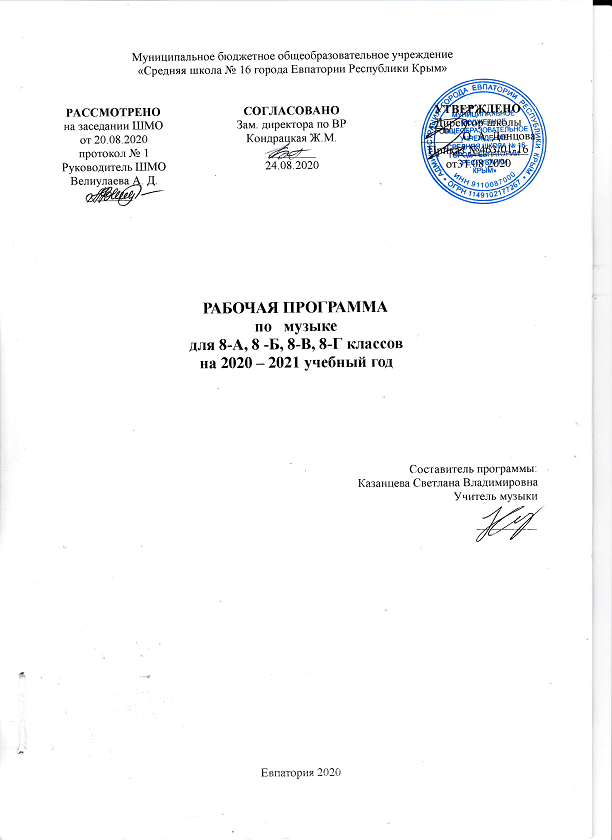 